Obec Hamry nad SázavouObec Hamry nad Sázavou č.p. 322, 591 01 Žďár nad Sázavou,  okres Žďár nad Sázavou, ČRTelefon: 566 623 122, 566 629 229, mobil: 774 742745, Fax: 566 229 735bank. spoj.: ČS a.s. Žďár n. S. č. ú: 1622328339/0800, IČO: 00543870E-mail starosta: starosta@hamryns.cz				         https://www.hamryns.cz  datová schránky: w47av8k               P O Z V Á N K A               		na veřejné zasedání č.19 zastupitelstva obce Hamry nad Sázavou.Ve čtvrtek 10.6. 2021 v 19.00 hodin v KD Hamry nad Sázavou.Program:Zahájení.Schválení programu.Určení zapisovatele.Volba ověřovatelů zápisu.Schválení návrhu závěrečného účtu obce za rok 2020.Schválení účetní závěrky obce za rok 2020.Schválení Zprávy o hospodaření školy za rok 2020.Změna ÚP č.5.Rozpočtové opatření č.5 – kompostárna.DSO ŽďárskoSměna a koupě pozemků.Finanční dar Domácí hospic Vysočina.Studie odkanalizování obce. Cena palivového dřeva.Stanovení termínu dalšího řádného jednání ZO.Diskuse.Závěr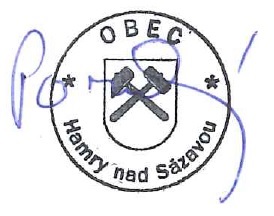 Ing. František Porubský – starosta obce